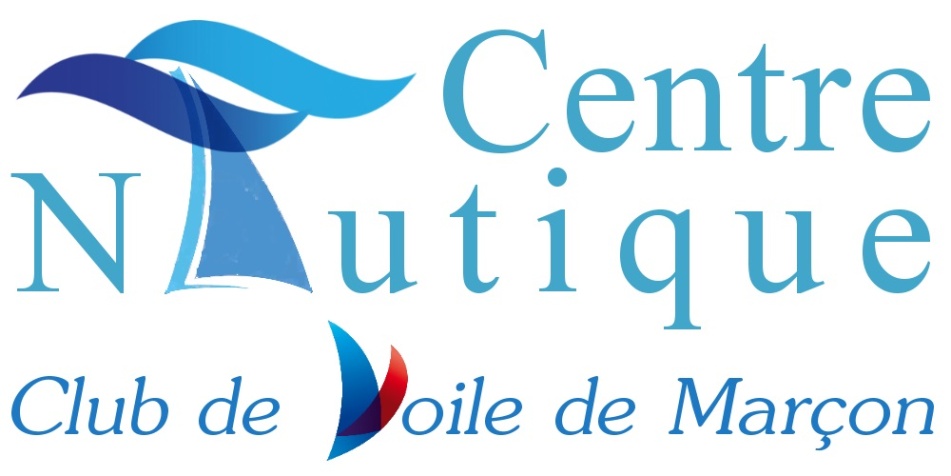 AVIS DE COURSEREGLES APPLICABLESLes règles de course à la Voile 2021-2024, incluant l’annexe B.Les prescriptions de la FFV.Les règles de publicité (catégorie A).Les règles de classes concernées et règles de compétitions communes.Règlement de la Coupe Sarthe et Critérium Jeunes 2021-2022.Les instructions de course et leurs annexes.ADMISSIBILITE ET INSCRIPTIONLa régate est ouverte à tous les bateaux des classes dériveurs doubles, solitaires, Open Bic et Optimist.Les bateaux admissibles doivent se préinscrire en ligne en téléchargeant le bulletin d’inscription (bulletin d’inscription également en ligne sur le site www.cvmarcon.fr), ou en complétant le formulaire joint avec l’avis de course et le transmettre par mail : clubvoilemarcon@gmail.comLes concurrents (chaque membre de l’équipage) doivent présenter au moment de leur confirmation d’inscription :Leur licence FFVoile mention compétition, ou une licence adhésion, et un certificat médical (et une autorisation parentale pour les mineurs).Si nécessaire, l’autorisation de port de publicité.Le certificat de jauge ou de conformité.PROGRAMMEConfirmation des inscriptions ou inscriptions de 14h00 à 14h45.1er signal d’avertissement à 15h00.Catégories : inter séries dériveurs doubles et solitaires.Le nombre de courses prévu est 3 au maximum.DROITS A PAYER : inscription gratuiteINSTRUCTIONS DE COURSELes instructions de course seront affichées selon la prescription fédérale.LES PARCOURSLes parcours à effectuer seront affichés en annexe.L’emplacement de la zone de course est décrit en annexe.SYSTEME DE PENALITELa RCV 44.1 s’applique sans modification.CLASSEMENT8.1 Nombre de courses pour valider la compétition : 18.2 (a) Quand moins de 3 courses ont été validées, le classement général d’un bateau sera le total de ses scores dans toutes les courses.(b) Quand 3 courses ont été validées, le classement général d’un bateau sera le total de toutes les courses en retirant sa plus mauvaise course.(c) Trois classements seront établis : inter série petit rating inférieur à 0.75, moyen rating compris entre 0.75 et 0.90, et grand rating > à 0.90 ; si au moins 5 bateaux sont compris dans chacun des groupes, sinon un seul classement IND (scratch).Le classement de chaque course sera effectué en temps compensé.COMMUNICATION RADIO (DP)Excepté en cas d’urgence, un bateau qui est en course ne doit ni émettre, ni recevoir, de données vocales ou de données qui ne sont pas disponibles pour tous les bateaux.DECISION DE COURIRLa décision d’un concurrent de participer à une course, ou de rester en course, relève de sa seule responsabilité. En conséquence, en acceptant de participer à la course, ou de rester en course, le concurrent décharge l’autorité organisatrice de toute responsabilité en cas de dommage (matériel et/ou corporel).INFORMATIONS COMPLEMENTAIRESPour toute information complémentaire, veuillez contacter Isabelle GUILLET-GRANDSAIGNE au 06.31.26.34.32 ou par mail : clubvoilemarcon@gmail.comBULLETIN D’INSCRIPTION REGATE CLUBDate : Samedi 25 septembre 2021Lieu : Lac des Varennes 72340 MARÇONAutorité Organisatrice : École de Voile de MarçonNuméro de Voile :Classe (type de bateau) :Nom du barreur : 					Nom de l’équipier :Prénom : 						Prénom :N° de licence :						N° de licence :Nom du Club :						Nom du Club :N° du Club :						N° du Club :Sexe :							Sexe :Date de naissance :					Date de naissance :Pour les mineurs : AUTORISATION PARENTALEJe soussigné M					autorise mon enfant				à participer à la régate du 25 Septembre 2021 et dégage de toute responsabilité les organisateurs quant aux risques inhérents à cette participation.Signature d’un des parents et mention « bon pour autorisation parentale »Fait à 				le					SignatureATTESTATIONJe m’engage à me soumettre aux Règles de Course à la Voile et à toutes autres règles qui régissent cette épreuve.Je certifie exacts les renseignements portés sur cette fiche.Il appartient à chaque coureur, sous sa seule responsabilité, de décider s’il doit prendre le départ.J’autorise l’École de Voile de Marçon à utiliser sur tous support les images ou vidéos qui pourraient être faites.Signature du barreur :					Signature de l’équipier(lu et approuvé)						(lu et approuvé)Fait à 				le			Fait à 				leNom de l’épreuve : REGATE DE CLUB DERIVEURS  (5C)Date : Samedi 25 SEPTEMBRE 2021Lieu : Lac des Varennes à MarçonAutorité Organisatrice : École de Voile de Marçon (72008)